ANEXO IV a la Resolución ENRE Nº 516/2017Determinación de la remuneración de la Empresa Concesionaria del Servicio Público de Transporte de Energía Eléctrica en Alta Tensión (TRANSENER S.A.)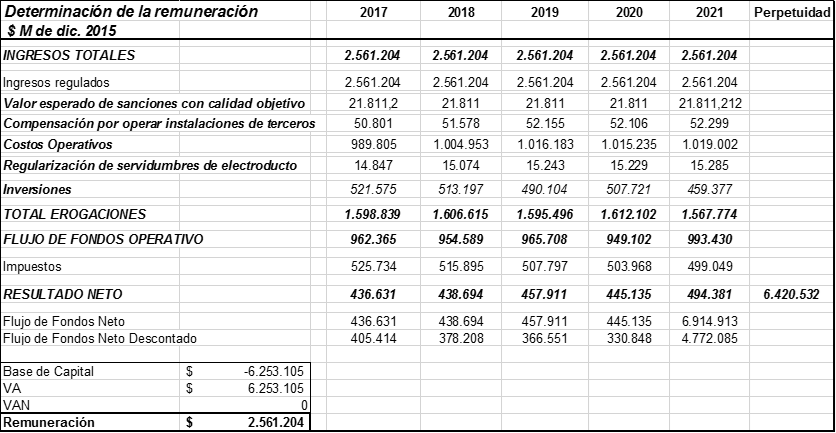 